5.11.2022 в нашей школе прошёл чудесный концерт, посвящённый Дню матери
Совет старшеклассников совместно с учащимися школы подарили гостям потрясающие эмоции!

«Мама» — главное слово для каждого из нас! Связь между матерью и ребенком нерушима и непоколебима, как сила любви, которая их объединяет.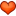 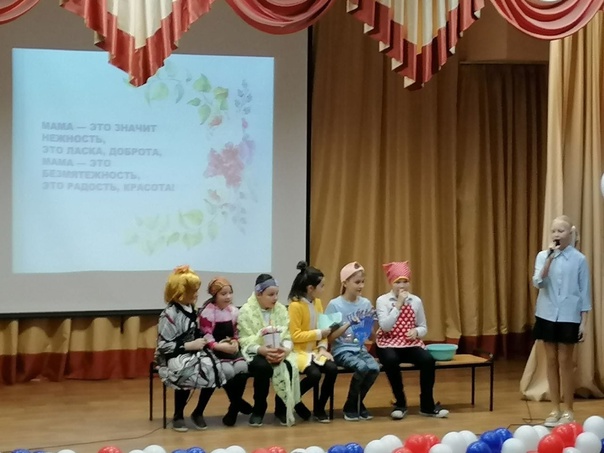 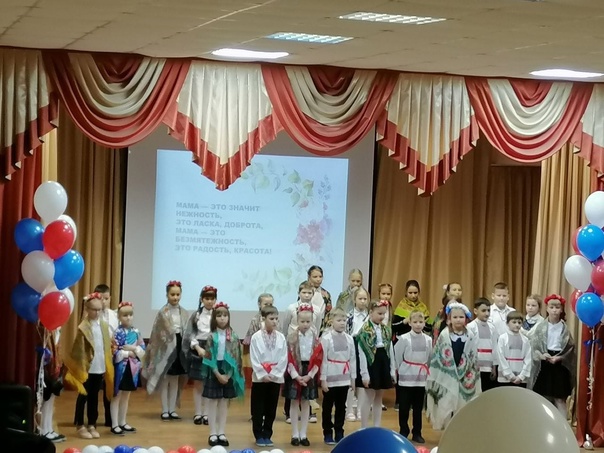 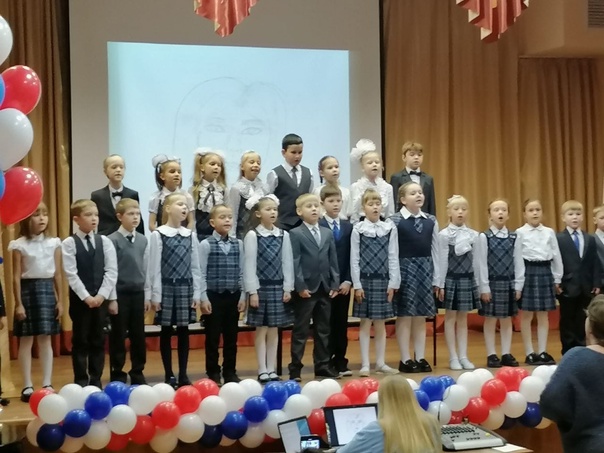 